Kimble Central Appraisal District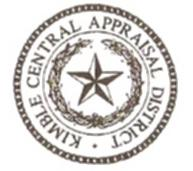 PO Box 307 – 509 College StreetJunction, Texas 76849325-446-3717      FAX 325-446-4361kcad@kimblecad.org  (Also on Facebook)Degree of Intensity for BeekeepingBeekeeping is an agricultural use and shall qualify for agricultural use productivity valuation if used for pollination or for the production of human food or other products having a commercial value (Sec 23.51 (2) Tax Code)Acreage Requirement:   The State of Texas has set a minimum of 5 acres and a maximum of 20 acres to qualify beekeeping as an agricultural use.Our degree of intensity was established using Section 131.001 Texas Agriculture Code’s definition of an apiary, which is a place where six or more colonies of bees or nuclei of bees are kept.  A colony is the hive and its equipment and appurtenances including bees, comb, honey, pollen and brood.For each additional 5 acres an additional hive is required.  If additional acreage is 2.5 acres or less, no additional hive is required.	First 5 acres			1 hive	5.1 to 10 acres		at least 2 hives	10.1 to 15 acres		at least 3 hives	15.1 to 20 acres		at least 4 hivesWhen property owners initially qualify for agricultural appraisal, they must show proof of history for agricultural use/beekeeping for any of the five preceding seven years.  One way to do this is to ask for export, import or intra-state permits, which are required by the Texas Apiary Inspection Service to transport hives.